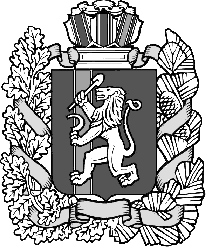 Администрация Шеломковского сельсоветаДзержинского района Красноярского краяПОСТАНОВЛЕНИЕс. Шеломки22.07.2016                                                                                             №  35-п Об установлении мест дляразмещения печатных агитационных материалов           В соответствии с п.7 ст. 54 ФЗ «Об основных гарантиях избирательных прав и права на участие в референдуме граждан Российской Федерации», ПОСТАНОВЛЯЮ:           1.Установить перечень мест для размещения печатных агитационных материалов для проведения выборов депутатов  в Государственную Думу Федерального собрания Российской Федерации седьмого созыва:            Избирательный участок № 1092, с.Шеломки            -  доска объявлений при  администрации сельсовета , пекарня, СДК, магазины: ЧП «Абраменко Е.И.», ЧП «Шабоха Н.Г.», ЧП «Елкина В.А.»;            Избирательный участок № 1093, д.Канарай           - зерносушилка;            Избирательный участок № 1094 д.Батов           - магазин ЧП «Пронина В.М.»;          Избирательный участок № 1096  д.Макарово          - контора ОАО «Агролес».          2.Контроль за выполнением постановления оставляю за собой.         3.Постановление вступает в силу в день, следующий за днем опубликования  в печатном издании Шеломковского сельсовета «Информационный вестник».             Глава Шеломковского сельсовета                                          С.В. Шестопалов